1. ------IND- 2019 0424 DK- HU- ------ 20190916 --- --- PROJETRendelet az önkéntes állatjóléti címkézési rendszerről (az állatjóléti címke)Az élelmiszerekről szóló törvény (lásd a 2018. július 2-i 999. sz. egységes szerkezetbe foglalt törvényt) 17. §-ának (1) bekezdése, 20. §-ának (1) bekezdése, 21. §-ának (1) bekezdése, 22. és 23. §-a, 37. §-ának (1) bekezdése, 50. és 51. §-a, valamint 60. §-ának (3) bekezdése értelmében, a Dán Állategészségügyi és Élelmiszerellenőrző Hatóság feladatairól és hatásköréről szóló, 2018. december 18-i 1614. sz. rendelet 7. §-ának (3) bekezdése szerinti felhatalmazás alapján a következők kerülnek meghatározásra:I. szakasz1. fejezet
Hatály és fogalommeghatározások1. § A rendelet szabályokat határoz meg az állatjólétre, az önkéntes állatjóléti címkézési rendszer (az állatjóléti címke) keretében forgalmazott, az 1–4. mellékletben felsorolt állatfajokból származó tej és tejtermékek, friss és darabolt hús, valamint feldolgozott hús és húskészítmények gyártására és címkézésére, továbbá az állatjóléti címkével nyilvántartásba vett állományok és vállalkozások ellenőrzésére vonatkozóan.2. § E rendelet alkalmazásában:1) Állománysűrűség: az egyszerre egy adott épületben lévő csirkéknek a hasznosítható terület m2-ére számított teljes élősúlya; lásd a brojlercsirkék tartásáról szóló törvényben szereplő fogalommeghatározást.2) Állomány: azonos fajhoz tartozó állatok csoportja, amelyek egy adott célt szolgálnak, egy adott földrajzi helyhez kötődnek és egyetlen jogi vagy természetes személy tulajdonában vannak; lásd az állományoknak a Központi Állattenyésztési Nyilvántartásba (CHR) való felvételéről szóló rendeletben szereplő fogalommeghatározást.3) CHR: Központi Állattenyésztési Nyilvántartás; lásd az állományoknak a Központi Állattenyésztési Nyilvántartásba [Centrale Husdyrbrugs Register] való felvételéről szóló rendeletben szereplő fogalommeghatározást.4) Önellenőrzés: az állományért vagy a vállalkozásért felelős személy által az állatjólétre és adott esetben az elkülönítésre és a nyomon követhetőségre vonatkozó követelmények teljesülésének folyamatos ellenőrzéséhez alkalmazott rendszer.5) Önellenőrzési program: az állomány vagy a vállalkozás önellenőrzésének és az önellenőrzés dokumentálási módjának leírása.6) Baromfiállomány: az adott ólban egyszerre megtalálható csirkék csoportja; lásd a brojlercsirkék tartásáról szóló törvényben szereplő fogalommeghatározást.7) Nyílt terület: a csirkék számára állandóan hozzáférhető terület; lásd a brojlercsirkék tartásáról szóló törvényben szereplő fogalommeghatározást.8) Szabad tartásból származó tojások: a tojásra vonatkozó forgalmazási előírásoknak megfelelően, a szabad tartásból származó tojásokra vonatkozó követelményekkel összhangban tenyésztett tyúkoktól származó tojások; lásd az 1234/2007/EK tanácsi rendeletnek a tojás forgalmazása tekintetében történő alkalmazására vonatkozó részletes szabályok megállapításáról szóló, 2008. június 23-i 589/2008/EK bizottsági rendeletet.9) Ól: olyan helyiség vagy épületek, amelyekben brojlercsirkéket tartanak; lásd a brojlercsirkék tartásáról szóló törvényben szereplő fogalommeghatározást.10) Borjú: szarvasmarhaféle 6 hónapos korig; lásd a borjak védelmére vonatkozó minimumkövetelmények megállapításáról szóló, 2008. december 18-i 2008/119/EK tanácsi irányelvben szereplő fogalommeghatározást.11) Csirke: a Gallus gallus fajhoz tartozó állat a kikeléstől az ivarérettségig; lásd a brojlercsirkék tartásáról szóló törvényben szereplő fogalommeghatározást.12) Lassabb növekedésű fajta: olyan brojlercsirkék, amelyeknek mindkét szülője lassú növekedésű fajtából származik, ahol az átlagos napi növekedés (átlagos napi súlygyarapodás) – lásd a fajtának a tenyésztőtársaságok általi meghatározását – legalább 25%-kal elmarad a fajta átlagos napi súlygyarapodásától (Ross 308). Amennyiben az átlagos napi súlygyarapodás időszakban van meghatározva, a számításokban az átlagot kell alkalmazni.13) A talppárnasérülések ellenőrzési programja: a talppárnasérülések vágóhidak által végzett ellenőrzése a brojlercsirkék tartásáról és a keltetőtojások termeléséről szóló rendelet szerint.14) Elsődleges termelő: az állományért felelős személy, aki az állatjóléti címkét használó állatokat tart.15) Teljes elhullás: az ólban való elhelyezésük óta az onnan való, értékesítési vagy levágási célból történő eltávolításuk időpontjában elpusztult csirkék – ideértve a betegség miatt vagy egyéb okból kiselejtezett csirkéket is – számának és az ólban található csirkék teljes számának a hányadosa, 100-zal szorozva; lásd a brojlercsirkék tartásáról szóló törvényben szereplő fogalommeghatározást.16) Brojlercsirke: hústermelés céljából tartott csirke, lásd a brojlercsirkék tartásáról szóló törvényben szereplő fogalommeghatározást.17) Vágóhíd: vágóhíd vagy állatok levágására szolgáló létesítmény.18) Vágásra szánt sertés: 30 kg-nál nagyobb tömegű és vágásra hizlalt sertés; lásd a szarvasmarhák, sertések, juhok és kecskék címkézéséről, nyilvántartásba vételéről és mozgatásáról szóló rendeletben szereplő fogalommeghatározást.19) Kisfajták: olyan szarvasmarhafajták és keresztezett fajták, amelyek átlagos súlya a teljes kifejlettségkor kevesebb mint 550 kg.20) Nagyfajták: olyan szarvasmarhafajták és keresztezett fajták, amelyek átlagos súlya a teljes kifejlettségkor 550 kg vagy annál nagyobb.21) Fiatal állat:a) 6 hónapos vagy annál idősebb nőivarú állat, amely még nem ellett (üsző), vagyb) 6 hónapos vagy annál idősebb bika abban az időszakban, amikor az állatot vágás vagy tenyésztés céljából hizlalják; lásd a tejhasznú szarvasmarhák és utódaik tartására vonatkozó törvényről szóló rendeletben szereplő fogalommeghatározást.22) Ökológiai: az ökológiai termelésről és az ökológiai termékek címkézéséről és a 2092/91/EGK rendelet hatályon kívül helyezéséről szóló, 2007. június 28-i 834/2007/EK tanácsi rendelet szerinti termelési mód.II. szakasz2. fejezet
Az állományra vonatkozó követelmények, beleértve a keltetőket isAz állatjóléti címke tekintetében történő jelentkezés3. § Az állatjóléti címke tekintetében történő jelentkezést természetes vagy jogi személy nyújthat be, amelyet a Dán Állategészségügyi és Élelmiszerellenőrző Hatóság részére kell megküldeni.(2) bekezdés Amennyiben az állomány tulajdonlásában változás áll be, az új tulajdonos új jelentkezést küld (lásd az (1) bekezdést), ha az állományhoz tartozó állatok és az állományból származó termékek továbbra is megkapják az állatjóléti címkét. A nem ökológiai tartású állományokat ellenőrizni kell (lásd a 10. §-t), és az ellenőrzést a tulajdonosváltástól számított 2 hónapon belül kell elvégezni.4. § A jelentkezésnek a következő információkat kell tartalmaznia:Az állomány CHR-száma, állományszám, adott esetben az ökológiai engedélyszám és az állomány tulajdonosának elérhetősége.Mely szinten (lásd az 1–4. mellékletet) kell az állományt a CHR-ben nyilvántartásba venni, és a teljes állományt (lásd az 5. §-t) nyilvántartásba kell-e venni az állatjóléti címke tekintetében.Sertésállomány esetében malacot, utónevelt malacot vagy hízósertést tenyésztenek-e, illetve szarvasmarha-állomány esetében húst vagy tejet termelnek-e.5. § A Dán Állategészségügyi és Élelmiszerellenőrző Hatóság kérelemre engedélyezheti, hogy az állomány azonos fajtájú, állatjóléti címkével és anélkül tenyésztett állatokat is tartalmazzon egyidejűleg, ha az állatokat egymástól elkülönített egységekben tartják, és az elkülönítés szerepel az önellenőrzési programban. A Dán Állategészségügyi és Élelmiszerellenőrző Hatóság az engedélyben állapítja meg az erre vonatkozó feltételeket.(2) bekezdés A Dán Állategészségügyi és Élelmiszerellenőrző Hatóság. engedélyezheti az állatjóléti címke különböző szintjein lévő állatok ugyanazon állományban történő tartását is. A Dán Állategészségügyi és Élelmiszerellenőrző Hatóság az engedélyben állapítja meg az erre vonatkozó feltételeket.Az állatjóléti címke termelési szintjeinek hozzárendelése a CHR-ben.6. § A Dán Állategészségügyi és Élelmiszerellenőrző Hatóság az állományt az állatjóléti címke megfelelő szintjéhez rendeli a CHR-ben, ha a Dán Állategészségügyi és Élelmiszerellenőrző Hatóság megállapította, hogy a termelést e rendelet előírásainak megfelelően szervezik és végzik.A keltetők önellenőrzése és önellenőrzési programja7. § Az elsődleges termelőknek szállító, állatjóléti címkét használó keltetők kötelesek biztosítani a lassabb növekedésű fajták tojásainak és a lassabb növekedésű fajtákhoz tartozó csirkéknek a nyomon követhetőségét és más fajtáktól történő elkülönítését. Az említett elkülönítésnek és nyomon követhetőségnek szerepelnie kell az önellenőrzési programban. Az önellenőrzés részeként minden eltérést és a kapcsolódó korrekciós intézkedéseket írásban dokumentálni kell.(2) bekezdés Az önellenőrzés dokumentációját – ideértve az elkülönítést és a nyomon követhetőséget is – a keltetőnek egy évig meg kell őriznie, és a dokumentációnak mindenkor a Dán Állategészségügyi és Élelmiszerellenőrző Hatóság rendelkezésére kell állnia.Az elsődleges termelők önellenőrzése és önellenőrzési programja8. § Az elsődleges termelőnek az e jogszabályban megállapított állatjóléti követelményeken túlmenően meg kell felelnie az 1. szintre vonatkozó állatjóléti alapkövetelményeknek, valamint a 2. és 3. szintre vonatkozó kiegészítő követelményekneksertések esetében az 1. melléklet szerint,brojlercsirkék esetében a 2. melléklet szerint,hústermelő szarvasmarha-állományok esetében a 3. melléklet szerint, illetvetejtermelő szarvasmarha-állományok esetében a 4. melléklet szerint.(2) bekezdés Ha az elsődleges termelő megkurtítja a sertések farkát vagy kurtított farkú sertéseket tart, az elsődleges termelő erről előzetesen írásban értesíti a Dán Állategészségügyi és Élelmiszerellenőrző Hatóságot, valamint bejelenti, hogy az elsődleges termelő várhatóan mennyi ideig folytatja ezt a tevékenységet.9. § Azon elsődleges termelők, amelyek az állatjóléti címke hatálya alá kívánják vonni állományukat, a 8. §-ban foglalt követelményeknek való megfelelés mellett önellenőrzési programot alakítanak ki és önellenőrzést hajtanak végre. Az önellenőrzés részeként az állatjóléti címkétől való minden eltérést és a kapcsolódó korrekciós intézkedéseket írásban dokumentálni kell. Amennyiben az állomány állatjóléti címkével már rendelkező állatokat (lásd az 5. § (1) bekezdését) vagy az állatjóléti címke különböző szintjein lévő állatokat (lásd az 5. § (2) bekezdését) tartalmaz, ennek ki kell tűnnie az önellenőrzésből. A hús- vagy tejtermelő szarvasmarha-állományok esetében az állományelhullásra vonatkozó cselekvési tervnek (lásd a 3. vagy 4. mellékletben foglalt alapkövetelményt) ki kell tűnnie az önellenőrzési programból.(2) bekezdés Az elsődleges termelő köteles azokat az állatokat, amelyek egész életükben az állatjóléti címke hatálya alá tartoztak, kizárólag az állatjóléti címke tekintetében nyilvántartásba vetetni (lásd azonban a 13. § (1) vagy (2) bekezdését, illetve a 14. §-t).3. fejezet
Állományok tanúsítása, ellenőrzése és felügyeleteHagyományos állományok tanúsítása és ellenőrzése10. § Az elsődleges termelő akkor kezdheti meg az állatjóléti címkével történő szállítást, miután az ellenőrző szerv vagy a Dán Állategészségügyi és Élelmiszerellenőrző Hatóság tanúsította, hogy az állomány megfelel a 8. § (1) bekezdésében foglalt vonatkozó követelményeknek és az állatjóléti címkével való termelésre vonatkozóan a 7., illetve 9. §-ban meghatározott feltételeknek, és a szóban forgó tanúsítványt bejegyezték a Központi Állattenyésztési Nyilvántartásba.(2) bekezdés Az ellenőrző szerv az állomány tanúsítását követően (lásd az (1) bekezdést) jelentést küld a Dán Állategészségügyi és Élelmiszerellenőrző Hatóság részére, amelyben feltünteti az állomány tulajdonosának nevét és címét, az állomány CHR-számát és az állomány tanúsítási szintjét (lásd a 8. §-t).(3) bekezdés Az elsődleges termelőt évente ellenőrizni kell.(4) bekezdés Az önellenőrzés dokumentációját – ideértve az elkülönítést és a nyomon követhetőséget is – az elsődleges termelőnek egy évig meg kell őriznie, és a dokumentációnak mindenkor a Dán Állategészségügyi és Élelmiszerellenőrző Hatóság rendelkezésére kell állnia.(5) bekezdés Az ellenőrzési és tanúsítási díjakat az elsődleges termelők fizetik.Az ellenőrző szervre vonatkozó követelmények11. § A tanúsítást és az ellenőrzést (lásd a 10. § (1) és (3) bekezdését) egy tanúsított ellenőrző szerv vagy a Dán Állategészségügyi és Élelmiszerellenőrző Hatóság végzi. A tanúsított szervet olyan akkreditáló testület akkreditálta, amely az Európai Akkreditálási Együttműködés kölcsönös elismerésről szóló többoldalú megállapodásának aláírója.(2) bekezdés Az ellenőrzés és a tanúsítás végzésének további feltétele, hogy az ellenőrző szerv vagy a Dán Állategészségügyi és Élelmiszerellenőrző Hatóság az állatjóléti címkével kapcsolatos ellenőrzések legalább 20%-át bejelentés nélkül végezze.(3) bekezdés Egy állomány tanúsításának az ellenőrző szerv általi első bejelentésekor (lásd a 10. § (2) bekezdését) az ellenőrző szerv is dokumentációt nyújt be arra vonatkozóan, hogy az (1) bekezdésnek megfelelő tanúsítással rendelkezik, valamint hogy vállalja a bejelentés nélküli ellenőrzések elvégzését (lásd a (2) bekezdést).(4) bekezdés Amennyiben az ellenőrző szerv olyan körülményeket észlel, amelyek az állatjóléti címke követelményeinek megsértésére utalnak, az ellenőrző szerv indokolatlan késedelem nélkül értesíti arról a Dán Állategészségügyi és Élelmiszerellenőrző Hatóságot, kivéve olyan kisebb szabálytanságok esetén, amelyeket a szóban forgó elsődleges termelő azonnal orvosol.Az ökológiai tartású állomány ellenőrzése12. § A tanúsított ökológiai tartású sertés- és brojlercsirke-állományok az állatjóléti címke 3. szintjén történő termelés követelményeinek megfelelőnek tekinthetők. A tanúsított ökológiai tartású szarvasmarha-állományok az állatjóléti címke 2. szintjének, illetve a 3. szint követelményeinek teljesülése esetén a 3. szintnek megfelelőnek tekinthetők. A tanúsított ökológiai tartású állományok elsődleges termelői csak akkor tekinthetők az állatjóléti címkével történő termelés követelményeinek megfelelőnek, ha az állomány igazoltan ökológiai tartású.(2) bekezdés Az állatjóléti címke tekintetében történő jelentkezéskor az elsődleges termelő köteles megfelelni a szállítás időtartamára vonatkozó követelményeknek is (lásd az 1–4. mellékletet). A tanúsított ökológiai tartású szarvasmarha-állományoknak meg kell felelniük a lekötve tartás mellőzésére vonatkozó követelménynek is (lásd a 3., illetve 4. mellékletet).(3) bekezdés Az állatjóléti címke tekintetében nyilvántartásba vett, tanúsított ökológiai tartású állományokat nem kell a 7. §-nak megfelelően ellenőrizni és tanúsítani, mivel a rendelet követelményeinek ellenőrzését a Mezőgazdasági Hivatal végzi az ökológiai ellenőrzés kapcsán.4. fejezet
A szarvasmarha-állományokra vonatkozó állatjóléti címkével történő szállítás időpontjaHagyományos szarvasmarha-állományok13. § A hús- vagy tejtermelő hagyományos szarvasmarha-állományok akkor kezdhetik meg a termelőnek, a vágóhídnak vagy a tejüzemnek történő szállítást, ha:a CHR-ben bejegyzésre kerül, hogy az állománynak az állatjóléti címke mely szintjének kell megfelelnie (lásd a 6. §-t),az állomány megfelel a 8. § (1) bekezdésében meghatározott követelményeknek és feltételeknek, ésazállományra az elmúlt években olyan ellenőrzési rendszer vonatkozott és vonatkozik továbbra is, amelynek tartalma legalább hasonló az állatjóléti címke megfelelő szintjéhez, amelynek tekintetében az állományt nyilvántartásba kell venni, és az említett ellenőrzési rendszert egy, a 11. § (1) és (2) bekezdésében foglalt követelményeknek megfelelő, tanúsított ellenőrző szerv ellenőrzi, vagyaz állományt ellenőrzése megtörtént (lásd a 10. §-t), és a szállítandó állat 1 évig az állatjóléti címkézési rendszer hatálya alá tartozott (lásd azonban a 2. §-t).(2) bekezdés A tejtermelő szarvasmarha-állományok esetében, amelyekre nem vonatkozik ellenőrzési rendszer (lásd az (1) bekezdés 3) pontjának a) alpontját), az állomány akkor kezdheti meg a tejüzemnek történő szállítást, ha az (1) bekezdés 1) és 2) pontja teljesül, és az állomány ellenőrzése megtörtént (lásd a 10. §-t).Tanúsított ökológiai tartású szarvasmarha-állományok14. § A 8. § (1) bekezdésében és a 9. §-ban meghatározott követelményeknek és feltételeknek megfelelő, tanúsított ökológiai tartású szarvasmarha-állományok az állatjóléti címke szintjének a CHR-ben történő bejegyzése után (lásd a 6. §-t) kezdhetik meg az elsődleges termelőnek, a vágóhídnak vagy tejüzemnek történő szállítást (lásd azonban a (2) bekezdést).(2) bekezdés Ha az állat megfelel az ökológiai termelésre vonatkozó előírásoknak (lásd az ökológiai mezőgazdasági termelésről stb. szóló rendeletet), az állat állatjóléti címkével értékesíthető az elsődleges termelőnek, a vágóhídnak vagy a tejüzemnek.5. fejezet
Vágóhidakra vonatkozó követelmények és azok ellenőrzése15. § Azon vágóhidaknak, amelyek állatjóléti címke hatálya alatt szándékoznak állatokat vágni, illetve húst forgalmazni, nyilvántartásba vétel céljából előzetesen be kell jelenteniük e tevékenységet a Dán Állategészségügyi és Élelmiszerellenőrző Hatóságnak; lásd az élelmiszeripari vállalatok stb. engedélyezéséről és nyilvántartásba vételéről szóló rendelet 15. §-ának (1) bekezdését.(2) bekezdés Az állatjóléti címke hatálya alatt állatok vágása vagy hús forgalmazása tekintetében nyilvántartásba vett vágóhidak az önellenőrzésük részeként olyan írásbeli eljárással rendelkeznek, amely biztosítja, hogy:1) az állatjóléti címkével rendelkező állatok és hús elkülönítésre kerül és nyomon követhető,2) a vágóhídra történő szállítás időtartama sertések vagy szarvasmarhák esetében legfeljebb 8 óra, brojlercsirkék esetében pedig legfeljebb 6 óra,3) a sertésvágóhidak csak farokkurtítás vagy farokrágás nélküli sertésekből származó húst forgalmaznak állatvédelmi címkével, és4) a baromfivágóhidak csak a következőkből származó húst forgalmaznak állatvédelmi címkével:az elhullásra vonatkozó követelménynek megfelelő baromfiállomány,lassú növekedésű fajtához tartozó brojlercsirkék,olyan brojlercsirkék, amelyeknek megfelelő az állománysűrűsége, ésolyan brojlercsirkék, amelyek esetében pontszám a talppárnasérülések ellenőrzési programjában határértéken belül van.(3) bekezdés Az önellenőrzés dokumentációját – ideértve az elkülönítést és a nyomon követhetőséget is – a vágóhídnak egy évig meg kell őriznie, és a dokumentációnak mindenkor a Dán Állategészségügyi és Élelmiszerellenőrző Hatóság rendelkezésére kell állnia.(4) bekezdés Amennyiben egy vágóhíd olyan körülményekről szerez tudomást, amelyek az állatjóléti címke előírásainak be nem tartására utalnak, a vágóhíd indokolatlan késedelem nélkül értesíti arról a Dán Állategészségügyi és Élelmiszerellenőrző Hatóságot.16. § A vágóhidaknak az állatjóléti címke feltételeinek betartása tekintetében történő ellenőrzésére a díjakból finanszírozott ellenőrzésekre vonatkozó előírásokat kell alkalmazni; lásd az élelmiszerek, takarmányok és élő állatok stb. ellenőrzésének finanszírozásáról szóló rendeletet.6. fejezet
Az egyéb létesítményekre, köztük a tejüzemekre vonatkozó követelmények és azok ellenőrzése17. § Azoknak a nagykereskedelmi vállalatoknak, amelyekre nem vonatkozik az 5. fejezet és azoknak a kiskereskedelmi vállalatoknak, amelyek friss hús aprítását vagy darabolását, előkészített hús vagy húskészítmények előállítását tervezik, illetve azoknak a tejüzemeknek, amelyek tejtermékek előállítását vagy e terméktípusok csomagolását és az állatjóléti címke hatálya alá tartozó termékek címkézését tervezik, előzetesen be kell jelenteniük e tevékenységet a Dán Állategészségügyi és Élelmiszerellenőrző Hatóságnak; lásd az élelmiszeripari vállalatok stb. engedélyezéséről és nyilvántartásba vételéről szóló rendelet 15. §-ának (2) bekezdését.(2) bekezdés A vállalkozásoknak az önellenőrzés részeként olyan írásbeli eljárásokkal kell rendelkezniük, amelyek biztosítják az állatjóléti címke hatálya alá nem tartozó termékektől való elkülönítést, valamint az állatjóléti címkével rendelkező friss hús, darabolt hús, feldolgozott hús vagy húskészítmények nyomon követhetőségét.(3) bekezdés A társaságoknak 1 évig meg kell őrizniük az elkülönítésre és a nyomon követhetőségre vonatkozó dokumentációt.(4) bekezdés Amennyiben egy vállalkozás olyan körülményekről szerez tudomást, amelyek az állatjóléti címke előírásainak be nem tartására utalnak, a vállalkozás indokolatlan késedelem nélkül értesíti arról a Dán Állategészségügyi és Élelmiszerellenőrző Hatóságot.18. § A 17. § (1) bekezdésének hatálya alá tartozó vállalatoknak az állatjóléti címke feltételeinek betartása tekintetében történő ellenőrzésére a díjakból finanszírozott ellenőrzésekre vonatkozó előírásokat kell alkalmazni; lásd az élelmiszerek, takarmányok és élő állatok stb. ellenőrzésének finanszírozásáról szóló rendeletet.7. fejezet
Más országokból származó állatokra és termékekre vonatkozó követelmények19. § A keltetőtojások, élő állatok, friss hús, darabolt hús vagy feldolgozott hús, illetve tejtermékek, más országokból származó húst tartalmazó húskészítmények vagy más országokból származó tejet tartalmazó tejtermékek állatjóléti címkével történő forgalomba hozatala előtt a Dán Állategészségügyi és Élelmiszerellenőrző Hatóságnak jóvá kell hagynia az állatok vagy termékek állatjóléti címkével történő forgalomba hozatalát.(2) bekezdés A Dán Állategészségügyi és Élelmiszerellenőrző Hatóság akkor hagyja jóvá az állatok vagy termékek állatjóléti címkével történő forgalomba hozatalát, ha a Dániába történő behozatalért felelős vállalkozás – amennyiben szükséges – dokumentálta a következőket:1) az elsődleges termelő megfelel azoknak a követelményeknek, amelyek legalább hasonlóak a 7., illetve a 8. és 9. §-ban meghatározott követelményekhez,2) a tanúsított ökológiai elsődleges termelők megfelelnek azoknak a követelményeknek, amelyek legalább hasonlóak a 12. §-ban meghatározott követelményekhez,3) a vágóhidak megfelelnek azoknak a követelményeknek, amelyek legalább hasonlóak a 15. § (2) bekezdésében meghatározott követelményekhez, illetve a tejüzemek megfelelnek azoknak a követelményeknek, amelyek legalább hasonlóak a 17. § (2) bekezdésében meghatározott követelményekhez, és4) a származási ország ellenőrzést gyakorol az elsődleges termelés, illetve a keltetők, vágóhidak, tejüzemek és a többi olyan részt vevő vállalkozás felett, amely a hatáskörét, hitelességét és függetlenségét tekintve hasonló a 10., 12., 15. vagy 17. § követelményeihez.(3) bekezdés Amennyiben a (2) bekezdés 4) pontjában említett ellenőrzéseket a származási ország hatóságai végzik, az ellenőrzésre vonatkozó rendelkezésben meghatározott feltételek teljesítettnek tekintendők.20. § A 19. § szerint állatokat vagy termékeket behozni szándékozó vállalkozásoknak – ideértve a vágóhidakat is – a 15., illetve 17. §-sal összhangban a Dán Állategészségügyi és Élelmiszerellenőrző Hatóságnál bejegyzetteknek kell lenniük, és az önellenőrzés részeként biztosítaniuk kell a feltételeknek való folyamatos megfelelést (lásd a 19. § (2) bekezdését).(2) bekezdés Amennyiben a vállalkozások – ideértve a vágóhidakat és tejüzemeket is – olyan körülményekről szereznek tudomást, amelyek arra utalnak, hogy a 19. § szerinti jóváhagyási feltételek nem teljesülnek, az említett vállalkozások indokolatlan késedelem nélkül értesítik arról a Dán Állategészségügyi és Élelmiszerellenőrző Hatóságot.III. szakasz8. fejezet
Címkézés és forgalomba hozatal21. § Az állatjóléti címke tekintetében nyilvántartásba vett állományok, köztük a keltetők, valamint az állatjóléti címke használata tekintetében nyilvántartásba vett vállalkozások, köztük a vágóhidak és tejüzemek a címkézés és a forgalmazás során az egyéni szintre vonatkozó logót használhatnak (lásd az 5. mellékletet). A vonatkozó logó és a kapcsolódó jelölések és jelzések kizárólag a Dán Állategészségügyi és Élelmiszerellenőrző Hatóság által meghatározott feltételek szerint használhatók (lásd az 5. mellékletet).(2) bekezdés A friss hús, darabolt hús, feldolgozott hús, húskészítmények és tejtermékek címkéjén akkor szerepelhet az egyéni szintre vonatkozó logó, ha a termék valamennyi állati eredetű összetevője megfelel az adott szint követelményeinek, így az állatjóléti címke különböző szintjeihez tartozó tejtermékek vagy hús (lásd az 1–4. mellékletet) címkéjén csak az állatjóléti címke vonatkozó legalacsonyabb szintje szerepelhet.(3) bekezdés A friss hús, darabolt hús, feldolgozott hús, húskészítmények és tejtermékek címkéjén akkor szerepelhet az egyes szintekre vonatkozó logó, ha a termék valamennyi állati eredetű összetevője megfelel az adott szint követelményeinek. Használható azonban más eredetű bél, zselatin és kollagén, valamint hal és szabad tartásból származó tojás.(4) bekezdés A (2) bekezdésben említett eseteken túlmenően a friss hús, darabolt hús, feldolgozott hús, húskészítmények, készételek stb. és tejtermékek címkéjén akkor is szerepelhet a vonatkozó logó, ha az állatjóléti címkével ellátott hús vagy tejtermék tömegtartalma a késztermék teljes állati eredetű tartalmának legalább 75%-át teszi ki, és a többi állati eredetű összetevő eleget tesz az ökológiai követelményeknek. Használható azonban más, nem ökológiai eredetű bél, zselatin és kollagén, valamint nem ökológiai eredetű hal vagy szabad tartásból származó tojás.22. § A logó használatára vonatkozó feltételek és a kapcsolódó jelzések és jelölések a Dán Állategészségügyi és Élelmiszerellenőrző Hatóság honlapján lesznek elérhetők. Ezt az anyagot a Dán Állategészségügyi és Élelmiszerellenőrző Hatóság a hozzá intézett írásbeli kérésre el is küldi. A felhasználható állatjóléti címke grafikai tervét az 5. melléklet és a kapcsolódó tervezési kézikönyv mutatja be, amely megtalálható a Dán Állategészségügyi és Élelmiszerellenőrző Hatóság honlapján.(2) bekezdés Az állatjóléti címke és kapcsolódó jelzések és jelölések nem használhatók olyan termékeken stb., amelyek nem felelnek meg az e rendeletben meghatározott követelményeknek.(3) bekezdés Az (1) bekezdésben említett logókkal és kapcsolódó jelzésekkel és jelölésekkel összetéveszthető logók, szimbólumok, más címkék, jelölések és jelzések nem használhatók oly módon, amely megtéveszti a fogyasztókat vagy más vállalkozásokat.(4) bekezdés Az állatjóléti címke az állatjóléttel kapcsolatos tájékoztatással és oktatással összefüggésben is használható.9. fejezet
Az állomány tulajdonosváltása, az állatjóléti címke visszavonása és az abból való kizárás23. § Amennyiben az állomány tulajdonlásában változás áll be, az új tulajdonos új jelentkezést küld (lásd a 2. fejezetet), ha az állományhoz tartozó állatok továbbra is megkapják az állatjóléti címkét.24. § Azon elsődleges termelők és vállalkozások – ideértve a vágóhidakat és tejüzemeket is –, amelyek nem kívánnak többé szerepelni az állatjóléti címke rendszerében, írásbeli értesítést küldenek e szándékukról a Dán Állategészségügyi és Élelmiszerellenőrző Hatóság részére.(2) bekezdés Kitérnek továbbá arra az időpontra is, amelytől kezdve már nem termelnek vagy szállítanak állatjóléti címkével, és az önellenőrzési programban ismertetik, hogy az átmeneti időszak alatt hogyan biztosítják az állatjóléti címkével rendelkező állatoknak a többi állattól való elkülönítését. A Dán Állategészségügyi és Élelmiszerellenőrző Hatóság további feltételeket állapíthat meg erre vonatkozóan.(3) bekezdés Az elsődleges termelők tájékoztatják címzettjeiket arról az időponttól, amelytől kezdve már nem termelnek vagy szállítanak állatjóléti címkével.25. § A Dán Állategészségügyi és Élelmiszerellenőrző Hatóság kizárhatja az elsődleges termelőket az állatjóléti címkével történő termelésből, ha:nem felelnek meg a szóban forgó termelőre vonatkozó követelményeknek vagy feltételeknek; lásd a 3. § (2) bekezdését, az 5., 7–10., 12., 13. vagy 14. §-t,az állatjóléti címke 21. §-át megsértve címkéznek vagy forgalmaznak,a talppárnasérülések ellenőrzési programjában egy adott baromfiállomány pontszáma 81 vagy annál több, vagy ha ugyanazon ólban három egymást követő állomány pontszáma baromfiállományonként 41 és 80 között van, vagyaz állatjóléti címke tekintetében tanúsított ökológiai tartású állományként vették őket nyilvántartásba (lásd a 12. § (1) bekezdését), és az állomány már nem minősül ökológiai tartásúnak.(2) bekezdés A Dán Állategészségügyi és Élelmiszerellenőrző Hatóság kizárhatja azokat a vállalkozásokat – ideértve a vágóhidakat és tejüzemeket is –, amelyek nem felelnek meg a 15., 17. és 20. §-nak, illetve az állatjóléti címke 21. §-át megsértve címkéznek vagy forgalmaznak.(3) bekezdés A Dán Állategészségügyi és Élelmiszerellenőrző Hatóság visszavonhatja a 19. § szerinti, az állatjóléti címkével történő forgalmazásra vonatkozó jóváhagyást, amennyiben a jóváhagyás feltételei (lásd a 19. § (2) bekezdését) nem teljesülnek.10. fejezet
További ellenőrzések és szankciók26. § Amennyiben a Dán Állategészségügyi és Élelmiszerellenőrző Hatóság az e rendeletben foglalt követelmények és feltételek esetleges megsértésére (lásd a 11. § (4) bekezdését, a 15. § (4) bekezdését, a 17. § (4) bekezdését, illetve a 20. § (2) bekezdését) vonatkozó, a 25. § (1) bekezdésének 3) pontja szerinti bejelentésre reagálva ellenőrzést hajt végre, és a rendelet megsértése beigazolódik, az élelmiszerek, takarmányok és élőállatok stb. ellenőrzésének finanszírozásáról szóló rendeletben meghatározott, a további ellenőrzések finanszírozására vonatkozó, akkor hatályos szabályokkal összhangban a rendelet megsértéséért felelős elsődleges termelőnek vagy vállalkozásnak kell fizetnie az ellenőrzésért.(2) bekezdés A Dán Állategészségügyi és Élelmiszerellenőrző Hatóság a hatósági állatorvostól érkezett jelentések alapján (lásd a 15. § (4) bekezdését) felméri, hogy szükség van-e ellenőrző látogatásra az állománynál, illetve hogy megkísérelhető-e a feltételek javítása a termelővel való írásos kapcsolatfelvétel útján. Az ilyen megkeresés utasítást tartalmazhat a feltételek javítására vagy a feltárt körülmények javításához szükséges intézkedések részletes leírásának elkészítésére. A jelentésnek tartalmaznia kell legalább a kiemelt területeket és a szükséges intézkedések végrehajtásának javasolt ütemezését. Ilyen esetekben a Dán Állategészségügyi és Élelmiszerellenőrző Hatóság folyamatosan értékeli, hogy szükség van-e ellenőrző látogatásra a mezőgazdasági üzemben.27. § Amennyiben más jogszabály súlyosabb szankcióról nem rendelkezik, pénzbírsággal kell sújtani azokat, akik megsértik a 22. § (1) vagy (2) bekezdését.(2) bekezdés A gazdálkodó egységek stb. (jogi személyek) a büntető törvénykönyv [Straffeloven] 5. fejezetének rendelkezéseivel összhangban büntetőjogi felelősségre vonhatók.11. fejezet
Átmeneti intézkedések és hatálybalépés28. § A rendelet 2020. január 1-jén lép hatályba.(2) bekezdés Az önkéntes állatjóléti címkézési rendszerről szóló, 2018. október 23-i 1220. számú rendelet hatályát veszti.(3) bekezdés A rendeletet alkalmazni kell azokra az elsődleges termelőkre, vágóhidakra és más vállalkozásokra is, amelyek 2019. december 31-én állatjóléti címkével termelnek vagy szállítanak; lásd az önkéntes állatjóléti címkézési rendszerről szóló, 2018. október 23-i 1220. számú rendeletet, az önkéntes állatjóléti címkézési rendszerről szóló, 2017. december 1-jei 1369. számú rendeletet, illetve a sertéshúsra vonatkozó önkéntes állatjóléti címkézési rendszeréről szóló, 2017. március 6-i 225. számú rendeletet.Dán Állategészségügyi és Élelmiszerellenőrző Hatóság, éééé.hh.nn.[aláírás]1. melléklet
Sertésállományok állatjóléti címkézésére vonatkozó követelményekAz 1. szinthez tartozó sertésállományokra vonatkozó alapkövetelményekTúráshoz és fürkészéshez szükséges anyagok elhelyezése1) Valamennyi sertést el kell látni szalmával, amely a túrási és fürkészési tevékenységekhez szükséges anyag. A szalmát napi rendszerességgel kell elhelyezni, és állandóan elegendő mennyiségben kell rendelkezésre bocsátani.Farokkurtítás és farokrágás2) Tilos a malacok farkának kurtítása.3) Farokrágás észlelése esetén – amennyiben állategészségügyi okokból szükségesnek bizonyul – egyes sertéseken végezhető farokkurtítás.4) A 3. ponttól, illetve a 8. § (2) bekezdésétől függetlenül, kurtított vagy rágott farkú sertések nem szállíthatók vágásra állatjóléti címkével. Kurtított farkú sertések vágásra történő szállítását megelőzően az állomány tulajdonosának értesítenie kell arról a vágóhidat.Kocák és kocasüldők5) A kocákat az elválasztástól és a várható fialás előtti legalább 7 napig kötetlenül, csoportosan kell tartani. Az ellátás tekintetében a pajtákban, illetve pajtarészekben történő elhelyezéstől kezdve a kocasüldőkre is ugyanez vonatkozik.6) Az 5. ponttól függetlenül az agresszív, más sertések által megtámadott, illetve beteg vagy sérült sertéseket egyedi kutricákban, illetve lábadozó kutricákban lehet elhelyezni. Az ilyen esetek a kocasüldők, szárazonálló kocák és vemhes kocák beltéri tartásáról szóló törvény [Lov om indendørs hold af gylte, goldsøer og drægtige søer anvendelse] 7. §-ának a) pontjában foglalt szabályok hatálya alá tartoznak.7) A kocákat és a kocasüldőket kötetlenül kell tartani a fiaztatóban.8) Az 1. szint vonatkozásában és a 7. pontban foglalt rendelkezéstől függetlenül a kocák, illetve kocasüldők mozgásszabadsága malacvédő rács használatával korlátozható a fialástól a fialást követő legfeljebb négy napig tartó időszakban, amennyiben a koca vagy a kocasüldő viselkedése feltételezhetően veszélyes lehet a malacokra nézve.9) A kocák és a kocasüldők számára elegendő mennyiségű alomanyagot kell rendelkezésre bocsátani szalma formájában legalább 5 nappal a várható fialás előtt.Malacok és vágásra szánt sertések férőhelyszükséglete10) A malacokat és a vágásra szánt sertéseket a sertések védelméről szóló rendelet [Bekendtgørelse om beskyttelse af svin] 4. §-ában meghatározottól nagyobb, szabadon hozzáférhető alapterületen kell elhelyezni. A méret az egyes állományok konkrét termelésszervezésétől függ, ideértve a farokkurtítás tilalmára vonatkozó követelményt is.Vágóhídra történő szállítás11) A vágóhídra szállítás időtartama legfeljebb 8 óra lehet.A 2. szinthez tartozó sertésállományokra vonatkozó kiegészítő követelményekTúráshoz és fürkészéshez szükséges anyagok elhelyezése1) A padozaton szalma formájában túráshoz és fürkészéshez szükséges anyagot kell elhelyezni. A szalmát napi rendszerességgel kell elhelyezni, és állandóan elegendő mennyiségben kell rendelkezésre bocsátani.Kocák és kocasüldők2) A fenti 7. pontban foglalt rendelkezésétől függetlenül a kocák, illetve kocasüldők mozgásszabadsága malacvédő rács használatával korlátozható a fialástól a fialást követő legfeljebb 2 napig tartó időszakban, amennyiben a koca vagy a kocasüldő viselkedése feltételezhetően veszélyes lehet a malacokra nézve.Elválasztás3) A malacokat 28 napos koruk előtt nem lehet elválasztani, kivéve, ha ellenkező esetben a koca vagy a malacok egészsége vagy jóléte károsodna.Malacok és vágásra szánt sertések férőhelyszükséglete4) A malacok és a vágásra szánt sertések számára a normál termelés során biztosítottnál legalább 30%-kal nagyobb szabadon hozzáférhető alapterületet kell biztosítani (lásd az 1. táblázatot).1. táblázatA 3. szinthez tartozó sertésállományokra vonatkozó kiegészítő követelményekAlmozott pihenőterület1) Valamennyi sertés számára alomként szalmát kell biztosítani a pihenőterületen. A szalmát napi rendszerességgel kell elhelyezni, és állandóan elegendő mennyiségben kell rendelkezésre bocsátani. A szalma túrásra és fürkészésre szolgáló anyagként is szolgálhat.Kocák és kocasüldők2) A kocákat és kocasüldőket csoportosan, kötetlenül kell tartani (lásd a fenti 5. és 7. pontban foglalt alapkövetelményeket). A kötetlenül tartott csoportok – az ólakhoz való hozzáféréssel – szabadtéren, illetve kötetlen tartásban is nevelhetők.3) A várható fialást megelőző 5 napon belül a kocákat és kocasüldőket szabadtéri ólakban kell elhelyezni. A kocáknak legalább a malacok elválasztásáig szabadtéren kell maradniuk.Malacok és vágásra szánt sertések4) A malacok és a vágásra szánt sertések – az ólakhoz való hozzáféréssel – szabadtéren, illetve beltéren almozott pihenőterülettel és szabadtéri területhez való szabad hozzáféréssel rendelkező kutricákban helyezhetők el. Beltéri tartás esetén a sertéseknek legalább a 2. táblázat szerinti szabadon hozzáférhető teljes területhez, pihenőterülethez és szabadtéri területhez kell hozzáféréssel rendelkezniük.2. táblázat– Az elválasztástól a 25 kg-os súly eléréséig tartó időszakban az almozott pihenőterület – a sertések számára ideális környezet megteremtése érdekében – a sertések méretéhez igazítható oly módon, hogy 25 kg-os sertésenként legalább 0,18 m2 terület legyen biztosított.– A szabadtéri területnek a legfeljebb 40 kg-os sertések esetében legalább 10 m2 nagyságúnak kell lennie. Más sertések esetében a szabadtéri területnek legalább 20 m2 nagyságúnak kell lennie.2. melléklet
Brojlercsirke-állományok állatjóléti címkézésére vonatkozó követelményekAz 1. szinthez tartozó brojlercsirke-állományokra vonatkozó alapkövetelményekFajta1) Minden brojlercsirkének lassabb növekedésű fajtához kell tartoznia.Állománysűrűség2) Három egymást követő állomány átlagos állománysűrűsége nem haladhatja meg a hasznosítható terület egy m2-ére számított 38 kg élősúlyt. Az egyes mezőgazdasági üzemekben az állománysűrűség egy időpontban sem haladhatja meg a hasznosítható terület egy m2-ére számított 39 kg élősúlyt.Elhullás3) A teljes elhullás 1% + 0,06% alatt volt, szorozva az állomány napokban számolt levágási korával, a sorban ellenőrzött, egymást követő legalább hét, egy ólból származó állományban, ahol a kívánatos legnagyobb állománysűrűség összhangban van a 2) ponttal.Részleges vágás4) A részleges vágás nem megengedett, ha annak célja a legnagyobb megengedett állománysűrűség túllépésének megakadályozása.Talppárnasérülések5) A talppárnasérülések ellenőrzési programjában egy adott állomány pontszáma legfeljebb két alkalommal lehet 41 és 80 között, de nem haladhatja meg a 81-et; lásd 25. § (1) bekezdésének 3) pontját.Vágóhídra történő szállítás6) A vágóhídra szállítás időtartama legfeljebb 6 óra lehet (összeterelés, berakodás és kirakodás nélkül).A 2. szinthez tartozó brojlercsirke-állományokra vonatkozó kiegészítő követelményekKörnyezetgazdagítás1) A brojlercsirkék számára szálas takarmányt vagy a környezetgazdagítás egyéb formáit kell biztosítani. A környezetgazdagításnak folyamatosan elérhetőnek kell lennie a szükséges mértékben.Állománysűrűség2a) Kizárólag beltéri termelés esetében három egymást követő állomány átlagos állománysűrűsége nem haladhatja meg a hasznosítható terület egy m2-ére számított 32 kg élősúlyt. Az egyes mezőgazdasági üzemekben az állománysűrűség egy időpontban sem haladhatja meg a hasznosítható terület egy m2-ére számított 33 kg élősúlyt.2b) Olyan termelési rendszerek esetében, ahol a brojlercsirkék verandát vagy szabadtéri területet is használhatnak (lásd a 4) pontot), három egymást követő állomány átlagos beltéri állománysűrűsége egy időpontban sem haladhatja meg a m2-ként 38 kg élősúlyt. Az egyes mezőgazdasági üzemekben az állománysűrűség egy időpontban sem haladhatja meg a hasznosítható terület egy m2-ére számított 39 kg élősúlyt.A veranda nem képezi a beltéri terület részét.Elhullás3) A teljes elhullás 1% + 0,06% alatt volt, szorozva az állomány napokban számolt levágási korával, a sorban ellenőrzött, egymást követő legalább hét, egy ólból származó állományban, ahol a kívánatos legnagyobb állománysűrűség összhangban van a 2a), illetve 2b) ponttal.Verandák és szabadtéri területek4) Verandához vagy szabadtéri területhez való hozzáférés esetén (lásd a fenti 2b) pontot), annak a beltéri terület legalább 15%-át kell kitennie. A termelés utolsó 10–12 napjában a nappali időszakban a verandának vagy a szabadtéri területnek állandóan hozzáférhetőnek kell lennie. A csirkék számára ugyanakkor lehetővé tehető, hogy beltéren tartózkodjanak verandához vagy szabadtéri területhez való hozzáférés nélkül, ha az időjárás káros lehet az állatok egészségére vagy jólétére, illetve fertőző állatbetegség kitörése vagy annak gyanúja esetén, ha a hatóságok a madarak bezárását írják elő.Beltéri klíma5) A beltéri klímának meg kell felelnie annak a követelménynek, amely akkor alkalmazandó, ha a brojlercsirke-termelés meghaladja a nyílt terület egy m2-ére számított 33 kg élősúlyt; lásd a brojlercsirkék tartásáról szóló törvényt.A 3. szinthez tartozó brojlercsirke-állományokra vonatkozó kiegészítő követelményekKörnyezetgazdagítás1) A brojlercsirkék számára szálas takarmányt és a környezetgazdagítás egyéb formáit kell biztosítani. A szálas takarmánynak és a környezetgazdagítás egyéb formáinak folyamatosan elérhetőnek kell lennie a szükséges mértékben.Állománysűrűség2) Három egymást követő állomány átlagos állománysűrűsége nem haladhatja meg a hasznosítható terület egy m2-ére számított 27,5 kg élősúlyt. Az egyes mezőgazdasági üzemekben az állománysűrűség egy időpontban sem haladhatja meg a hasznosítható terület egy m2-ére számított 28,5 kg élősúlyt.Elhullás3) A teljes elhullás 1% + 0,06% alatt volt, szorozva az állomány napokban számolt levágási korával, a sorban ellenőrzött, egymást követő legalább hét, egy ólból származó állományban, ahol a kívánatos legnagyobb állománysűrűség összhangban van a 2) ponttal.Szabadtéri terület4) Minden brojlercsirke számára legalább 1 m2 szabadtéri területet kell biztosítani. A minimálisan előírt szabadtéri terület legalább 25%-át növényzetnek kell borítania, amelyből legalább 18 százalékpontnyit bokrokkal és/vagy fákkal kell beültetni, legalább 7 százalékpontnyi esetében pedig gondoskodni kell a talajborításról. Az ól és az első bokor- és/vagy faültetvény között legfeljebb 15 m távolságnak kell lennie. A terület beültetett részén a bokrok és/vagy fák közötti távolság legfeljebb 15 m lehet. A szabadtéri területnek a kilépőnyílásokhoz legközelebbi részén teljesíteni kell legalább a minimális növénytelepítési követelményt.3. melléklet
Hústermelő szarvasmarha-állományok állatjóléti címkézésére vonatkozó követelményekAz 1. szinthez tartozó hústermelő szarvasmarha-állományokra vonatkozó alapkövetelményekBorjak vágásaBorjakat csak akkor szabad levágni, ha erre betegséggel vagy az állatjóléttel kapcsolatos problémák figyelembevételével kerül sor.SzálastakarmányA 2 hetesnél idősebb szarvasmarhák számára naponta legalább 20 órán keresztül jó minőségű szálastakarmányt kell biztosítani. Az alom nem tekinthető szálastakarmánynak.FájdalomcsillapításA kezelést igénylő releváns betegségek esetén és szarvtalanítás során fájdalomcsillapítót kell alkalmazni.Az állományelhullásra vonatkozó intézkedési tervAz állomány tulajdonosának írásban cselekvési tervet kell készítenie és azt be kell tartania az alacsony állományelhullás biztosítása érdekében. Az állomány tulajdonosa évente kétszer frissíti a cselekvési tervet. A cselekvési terv az önellenőrzési program részét képezi.Vágóhídra történő szállításA vágóhídra szállítás időtartama legfeljebb 8 óra lehet.Ellést követő tehén–borjú időA tehénnek és a borjúnak az ellést követő első 12 órában együtt kell lennie.ElhelyezésA szarvasmarhák nem köthetők le. Leköthetők azonban 1 óránál nem hosszabb időszakokra a táplálásuk idején, vagy ha az állatokat rövid időre le kell kötni vizsgálatok, betegségek kezelése, megelőző kezelés stb. során, illetve a fejés kapcsán.A szarvasmarhákat tilos teljes rácspadozaton tartani. A helyiségben tilos a dohányzás.A fekvőhely legyen száraz, kényelmes és tiszta.A 2020. december 31. után született borjak 7 napos koruktól nem helyezhetők el egyedi boxokban.FérőhelyszükségletCsoportos tartáskor (három vagy több állat együtt) legalább* a következő szabad alapterületnek kell jutnia:minden legfeljebb 60 kg élősúlyú állatra 1,5 m².minden 60 kg-nál nagyobb, de 100 kg-nál kisebb élősúlyú állatra 1,8 m².minden 100 kg-nál nagyobb élősúlyú állatra 2,2 m², de 100 kg-onként legalább 1,0 m2 a 220 kg feletti állatok esetében.* A legalább borjanként egy boxszal rendelkező, almozott boxos istállóban elhelyezett 150 kg feletti borjak és fiatal állatok bevonhatók az állatjóléti címke hatálya alá, amennyiben más jogszabályok férőhely-követelményei teljesülnek.Tejjel való táplálásA borjú életének első 8 hetében legalább naponta kétszer tejet vagy tejpótlót kell biztosítani a borjú fiziológiai igényeinek megfelelő mennyiségben. A tejjel való táplálás csökkenthető a tejjel való táplálás időszakának utolsó részében.A 2. szinthez tartozó hústermelő szarvasmarha-állományokra vonatkozó kiegészítő követelményekElhelyezésA fekvőhely legyen száraz, kényelmes, tiszta és rendelkezzen szalmával.FérőhelyszükségletCsoportos tartáskor (három vagy több állat együtt) legalább a következő szabad alapterületnek kell jutnia:minden 150 kg-nál nagyobb, de 200 kg-nál kisebb élősúlyú állatra 2,6 m².minden 200 kg-nál nagyobb, de 300 kg-nál kisebb élősúlyú állatra 3,2 m².minden 300 kg-nál nagyobb élősúlyú állatra 3,8 m², de 100 kg-onként legalább 1,0 m2 a 380 kg feletti állatok esetében.Tejjel való táplálásA borjú életének első 10 hetében legalább naponta kétszer tejet vagy tejpótlót kell biztosítani a borjú fiziológiai igényeinek megfelelő mennyiségben. A tejjel való táplálás csökkenthető a tejjel való táplálás időszakának utolsó részében.A 3. szinthez tartozó hústermelő szarvasmarha-állományokra vonatkozó kiegészítő követelményekEllést követő tehén–borjú időA tehénnek és a borjúnak az ellést követő első 12 hétben együtt kell lennie.Tejjel való táplálásA borjú életének első 12 hetében a borjúnak tehén által történő szoptatással kell tejhez jutnia.Legelőhöz való hozzáférés3a) A 4 hónaposnál idősebb borjak számára – ha a borjú fiziológiai állapota és az időjárási lehetővé teszi – a május 1-jétől szeptember 1-jéig tartó időszakban hozzáférést kell biztosítani legelőhöz.3b) Az alább felsorolt kivételekkel a 6 hónaposnál idősebb szarvasmarhák számára a május 1-jétől november 1-jéig tartó időszakban (nyári félév) hozzáférést kell biztosítani legelőhöz:Egyes állatokat azonban rövid ideig istállóban lehet tartani mesterséges megtermékenyítés, fedeztetés, kasztrálás, vágóhídra szállítás vagy az állat megfigyelés alatt tartása céljából.A vágást megelőző legfeljebb 3 hónapos időszakban azonban megengedett a szarvasmarhák istállóban történő hízlalása (9 hónaposnál idősebb hímek, 24 hónaposnál idősebb nőstények, ha nem ellettek, és a már ellett nőstények).A 12 hónaposnál idősebb bikák számára a május 1-jétől november 1-jéig tartó időszakban (nyári félév) hozzáférést kell biztosítani szabadtéri kifutókhoz vagy legelőhöz.4. melléklet
Tejtermelő szarvasmarha-állományok állatjóléti címkézésére vonatkozó követelményekAz 1. szinthez tartozó tejtermelő szarvasmarha-állományokra vonatkozó alapkövetelményekBorjak vágásaBorjakat csak akkor szabad levágni, ha erre betegséggel vagy az állatjóléttel kapcsolatos problémák figyelembevételével kerül sor.SzálastakarmányA 2 hetesnél idősebb szarvasmarhák számára naponta legalább 20 órán keresztül jó minőségű szálastakarmányt kell biztosítani. Az alom nem tekinthető szálastakarmánynak.FájdalomcsillapításA kezelést igénylő releváns betegségek esetén és szarvtalanítás során fájdalomcsillapítót kell alkalmazni.Az állományelhullásra vonatkozó intézkedési tervAz állomány tulajdonosának írásban cselekvési tervet kell készítenie és azt be kell tartania az alacsony állományelhullás biztosítása érdekében. Az állomány tulajdonosa évente kétszer frissíti a cselekvési tervet. A cselekvési terv az önellenőrzési program részét képezi.Vágóhídra történő szállításA vágóhídra szállítás időtartama legfeljebb 8 óra lehet.Ellést követő tehén–borjú időA tehénnek és a borjúnak az ellést követő első 12 órában együtt kell lennie.ElhelyezésA szarvasmarhák nem köthetők le. Leköthetők azonban 1 óránál nem hosszabb időszakokra a táplálásuk idején, vagy ha a tehenet rövid időre le kell kötni vizsgálatok, betegségek kezelése, megelőző kezelés stb. során, illetve a fejés kapcsán.A szarvasmarhákat tilos teljes rácspadozaton tartani. A helyiségben tilos a dohányzás.A fekvőhely legyen száraz, kényelmes és tiszta.A 2020. december 31. után született borjak 7 napos koruktól nem helyezhetők el egyedi boxokban.Tejjel való táplálásA borjú életének első 8 hetében legalább naponta kétszer tejet vagy tejpótlót kell biztosítani a borjú fiziológiai igényeinek megfelelő mennyiségben. A tejjel való táplálás csökkenthető a tejjel való táplálás időszakának utolsó részében.A 2. szinthez tartozó tejtermelő szarvasmarha-állományokra vonatkozó kiegészítő követelményekElhelyezésA fekvőhely legyen száraz, kényelmes, tiszta és rendelkezzen szalmával.FérőhelyszükségletAnnak a helynek a teljes területe, ahol a tehenek az istállóban a fejések között tartózkodnak, tejelő tehenenként legalább 6 m2 legyen.Tejjel való táplálásA borjú életének első 10 hetében legalább naponta kétszer tejet vagy tejpótlót kell biztosítani a borjú fiziológiai igényeinek megfelelő mennyiségben. A tejjel való táplálás csökkenthető a tejjel való táplálás időszakának utolsó részében.Szabadtéri területekhez és legelőhöz való hozzáférés4a) A 4 hónaposnál idősebb borjak számára – ha a borjú fiziológiai állapota és az időjárás lehetővé teszi – a május 1-jétől szeptember 1-jéig tartó időszakban hozzáférést kell biztosítani szabadtéri területekhez.4b) A nem ellett, 6 hónaposnál idősebb nőivarú állatok számára a május 1-jétől november 1-jéig tartó időszakban (nyári félév) hozzáférést kell biztosítani szabadtéri területekhez. Egyes állatokat azonban rövid ideig istállóban lehet tartani mesterséges megtermékenyítés, fedeztetés, kasztrálás, vágóhídra szállítás vagy az állat megfigyelés alatt tartása céljából.4c) A tehenek számára a május 1-jétől november 1-jéig tartó időszakban (nyári félév) hozzáférést kell biztosítani legelőhöz. Egyes állatokat azonban rövid ideig istállóban lehet tartani mesterséges megtermékenyítés, fedeztetés, kasztrálás, vágóhídra szállítás vagy az állat megfigyelés alatt tartása céljából.A 3. szinthez tartozó tejtermelő szarvasmarha-állományokra vonatkozó kiegészítő követelményekFérőhelyszükségletAnnak a helynek a teljes területe, ahol a tehenek az istállóban a fejések között tartózkodnak, kisfajtákhoz tartozó tejelő tehenenként legalább 6,6 m2, nagyfajtákhoz tartozó tejelő tehenenként pedig legalább 8,0 m2 legyen. Ugyanakkor a területből 2,0 m²-t a testmozgáshoz rendelkezésre álló szabadtéri területek tehetnek ki.Ellést követő tehén–borjú időA tehénnek és a borjúnak az ellést követő első 24 órában együtt kell lennie.Tejjel való táplálásA borjú életének első 12 hetében legalább naponta kétszer tejet vagy tejpótlót kell biztosítani a borjú fiziológiai igényeinek megfelelő mennyiségben. A tejjel való táplálás csökkenthető a tejjel való táplálás időszakának utolsó részében.Legelőhöz való hozzáférés4a) A 4 hónaposnál idősebb borjak számára – ha a borjú fiziológiai állapota és az időjárási lehetővé teszi – a május 1-jétől szeptember 1-jéig tartó időszakban hozzáférést kell biztosítani legelőhöz.4b) A 6 hónaposnál idősebb nőivarú állatok számára a május 1-jétől november 1-jéig tartó időszakban (nyári félév) hozzáférést kell biztosítani legelőhöz. Egyes állatokat azonban rövid ideig istállóban lehet tartani mesterséges megtermékenyítés, fedeztetés, kasztrálás, vágóhídra szállítás vagy az állat megfigyelés alatt tartása céljából.5. melléklet
„Jobb állatjólét” logókAz állatjóléti címke három szintjére vonatkozó logók1. szint: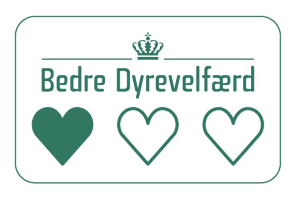 2. szint: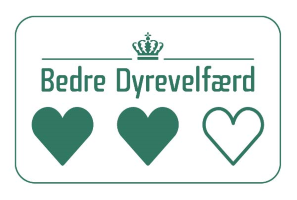 3. szint: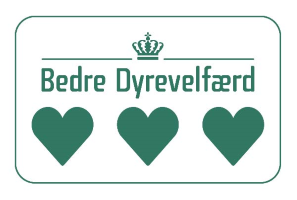 Bedre dyrevelfærdJobb állatjólét